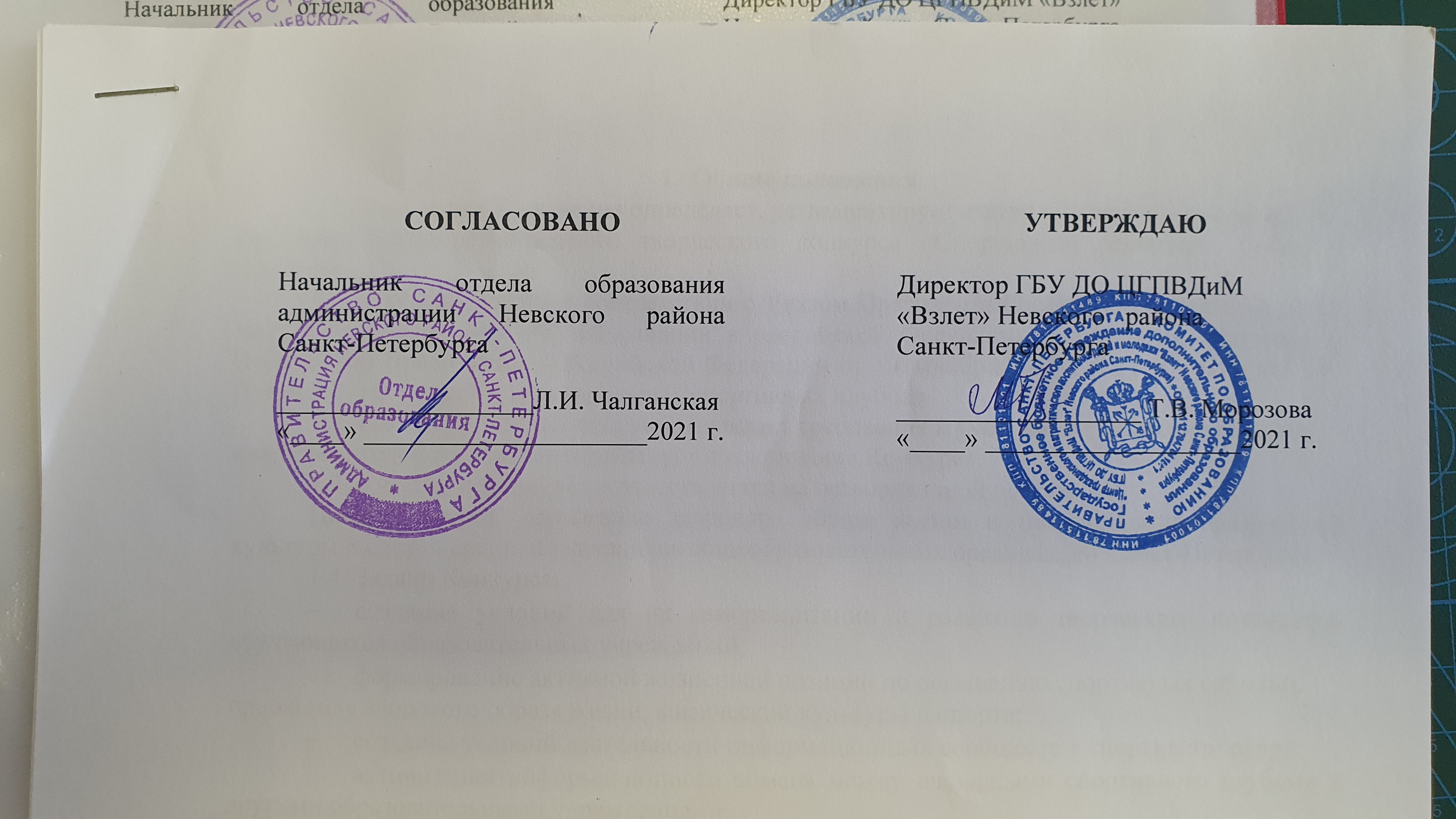  ПОЛОЖЕНИЕоб организации и проведении районного этапа  регионального творческого конкурса «Спортивный репортер» среди обучающихся Невского района Санкт-Петербурга.Санкт-Петербург  2021Общие положенияНастоящее Положение определяет, регламентирует статус и порядок проведения Районного этапа регионального творческого конкурса «Спортивный репортер», (далее – Конкурс).Конкурс проводится в соответствии с Указом Президента Российской Федерации от 29 мая 2017 года № 240 «Об объявлении в российской Федерации десятилетия «Детства» и Поручением Правительства Российской Федерации от 10 декабря 2014 г. № АД – П12-197 ПР. Пункт 3.2. «О развитии сети школьных спортивных клубов».Настоящее Положение устанавливает требования к участникам, критерии определения победителей и призеров и действует до окончания Конкурса.Участие в Конкурсе осуществляется на безвозмездной основе.Цель Конкурса: пропаганда здорового образа жизни и популяризация физической культуры и спорта среди обучающихся общеобразовательных организаций Санкт-Петербурга.Задачи Конкурса:создание условий для их самореализации и развитию творческого потенциала обучающихся образовательных учреждений;формирование активной жизненной позиции по освещению спортивных событий, пропаганде здорового образа жизни, физической культуры и спорта;создание условий деятельности информационных сообществ в спортивной сфере;активизация информационного обмена между школьными спортивного клубами и другими образовательными учреждениями; содействие развитию массового спорта, привлечению граждан к систематическим занятиям физической культурой и спортом.Организаторы конкурсаОбщее руководство Конкурсом осуществляет Районный организационный центр по физкультурно-спортивной работе (далее – Центр) государственного бюджетного учреждения дополнительного образования «Центр гражданского и патриотического воспитания детей и молодежи «Взлет» Невского района Санкт-Петербурга (далее – Учреждение).Для оценки работ участников, определения победителей, Непосредственным организатором формируется жюри Конкурса:Морозова Татьяна Владимировна – директор Учреждения;Козуб Марина Владимировна – заведующий Районным организационным центром по физкультурно-спортивной работе;Ковалева Евгения Дмитриевна – педагог-организатор Учреждения;Карсанова Ольга Геннадьевна – педагог-организатор УчрежденияЖюри Конкурса выполняет следующие функции:проводит регистрацию участников Конкурса;обеспечивает соблюдение критериев оценки конкурсных работ;осуществляет информационно-методическое руководство;оценивает конкурсные работы;определяет победителей: имеет право присуждать не все звания; разделить одно звание между двумя и более участниками; присуждать специальные дипломы за отдельные работы; устанавливать специальные призы участникам в зависимости от показанного уровня работ;составляет итоговый протокол Конкурса;рекомендует состав работ участников для выставки и каталога.Консультации и справки по вопросам проведения Конкурса осуществляются Непосредственным организатором, по телефону: +7 (921) 847-86-12 или электронный почте: kozubmv@rotsfsr.ru.Участники конкурсаВ Конкурсе принимают участие обучающиеся образовательных учреждений, школьных спортивных клубов Санкт-Петербурга. Конкурс проводится в трех возрастных категориях:«младший возраст» - обучающиеся 1-4 классов;«средний возраст» - обучающиеся 5-7 классов;«старший возраст» - обучающиеся 8-11 классов.Порядок, сроки, номинацииСроки проведения: 20 октября 2021 года – 20 декабря 2021 года. Место проведения: на базе Государственного бюджетного учреждения дополнительного образования «Центр гражданского и патриотического воспитания детей и молодежи «Взлет» Невского района Санкт-Петербурга. Участники: обучающиеся образовательных учреждений Невского района Санкт-Петербурга.Номинации Конкурса:Видеоролик (репортаж) Статья (максимально, страница А4 шрифт Times New Roman 12)Фотография (1- 3 фото)Заявки, согласия родителей (законных представителей) на обработку персональных данных и работы отправляются на почту kozubmv@rotsfsr.ru по 20 декабря 2021 года включительно:заявки в электронном виде в формате .doc (.docx);сканы заявок с печатью образовательного учреждения в формате .pdf;согласия родителей (законных представителей) на обработку персональных данных в формате .pdf;ссылка на видеоролик;статья и фотографии (без сжатия) прикрепляются к письму.Требования к содержанию конкурсных материаловПредставляемые на Конкурс материалы должны соответствовать целям, задачам и критериям Конкурса, в соответствии с Положением и Приложением №2.Все материалы должны нести репортажный характер. Один репортаж освящает одно спортивное событие.	Материалы должны пропагандировать здоровый образ жизни и популяризировать занятия физической культурой и спортом.Ответственность за соблюдение авторских прав на представленные конкурсные материалы несет участник Конкурса. Конкурсные материалы не должны противоречить законодательству Российской Федерации и содержать ненормативную лексику, агрессию, межнациональную дискриминацию.Технические требования к конкурсным материалам. Видеоролик (репортаж).Продолжительность не более 4 минут.Минимальное разрешение: 1280 × 720 пикселейРабота должна быть полной и законченной.Съемка производится с использованием собственных камер, фотоаппаратов, телефонов и расходных материалов только в форматах MPEG-2, MPEG-4, AVI, WMV. Видео должно быть качественным и четким, без артефактов сжатия и эффекта «дрожания» камеры.В аудио не должно быть помех, резких или слишком громких звуков.Убедитесь, что аудио грамотное, качественное, синхронное с видео и доступное для восприятия на слух. Статья Максимальный объем статьи не должен превышать одной страницы А4, шрифт Times New Roman 12Грамматические ошибки учитываться не будут, но текст должен был доступен для восприятия. Жюри проверяет работы через антиплагиат. Фотография (серия 1 – 3 фото) Фотографий в работе может быть от одной до трёх. Если в серии предоставляется более одной фотографии, они должны быть связаны концептуальной идеей. Фотоработы могут быть цветными, чёрно-белыми или сепией.Фотомонтаж, фотоколлаж с использованием компьютерной графики, не допускаются. Цифровая обработка изображения не должна изменять сущность фотографии, искажая реальные события или обманывая зрителя. Формат предоставляемых изображений –JPEG (с максимальным качеством компрессии), TIFF. Размер работы должен позволять напечатать ее в формате не менее 30х45 смпри разрешении 240 dpi.  Перечень допустимых приемов цифровой обработки изображений с использованием редакторских программ:техническая ретушь, включая изменение экспозиции, контраста, насыщенности, резкости и баланса белого; малая коррекция фона с целью удалить случайно попавшие в кадр предметы (например, автор при съемке физически не смог заметить чужеродный объект или фотографирование велось с единственно возможной точки, не позволяющей вывести лишний элемент из кадра);кадрирование свыше 3-х фото;создание «сшитых» панорам (жюри оставляет за собой право не допускать в финал низкокачественные панорамы с нарушением геометрии, цвета и/или иными дефектами сшивки);создание HDR-файлов, визуально не отличающихся от традиционной фотографии (использование данного метода должно применяться только для расширения динамического диапазона при съёмке сложных сцен);конверсия изображения в черно-белое при соблюдении всех описанных в данных Требованиях правил. Перечень запрещенных приемов цифровой обработки изображений с использованием редакторских программ:коррекция изображения, приводящая к принципиальному изменению характера освещения в сцене съёмки;создание любыми средствами не существовавших в исходном изображении цветовых и/или яркостных контрастов и отношений или разрушение существующих;монтаж, в том числе добавление, удаление, перемещение объектов;добавление дополнительных графических элементов, в том числе авторских плашек, авторских знаков, рамок и др.;создание HDR-файлов с дефектами качества, включая нарушение глобальных и локальных контрастов с ярко выраженными «гало», нарушением соотношений цветовых и яркостных контрастов и др.Авторские праваНаправление участником (участниками) работы на Конкурс подтверждает передачу организаторам Конкурса на безвозмездной основе исключительного права на работу в полном объеме: экспонирование на выставке, включение в каталог лучших работ, воспроизведение, переиздание, передачу, распространение или использование иным способом, а также право на формы представления работы во всех средствах и форматах, существующих на данный момент и которые могут возникнуть в будущем, для использования во взаимодействии с компьютерными программами и системами (базами данных), внедрение в системы поиска (базы данных), а также любые иные формы и виды исключительного права использования работы.Передача прав не предусматривает каких-либо ограничений по способам и территории использования исключительного права или сроку его действия. С согласия участников конкурса или их представителей организаторы Конкурса вправе осуществлять обработку персональных данных. Отстранение от участия в конкурсеЖюри Конкурса может отстранить заявленную на Конкурс работу, если она не соответствует требованиям Положения и Регламента Конкурса.Отказом для участия в Конкурсе могут служить:несоответствие работ тематике конкурса;недостаточность сведений об участниках конкурса (некорректное заполнение заявки);низкое качество выполненных работ, а также работы, выполненные несамостоятельно (устанавливается жюри);нарушение срока предоставления оригиналов работ и сопроводительных документов. Участники, уличенные в плагиате или использовании чужих идей, дисквалифицируются и не допускаются к дальнейшему участию в Конкурсе.Жюри Конкурса не комментирует и не объясняет причины, по которым работа не допущена для участия в Конкурсе.НаграждениеУчастникам Конкурса в каждой возрастной группе и по каждой номинации могут быть присвоены следующие звания:Лауреат I, II, III степени – участники, занявшие 1-3 место;Дипломант I, II, III степени – участники, занявшие 4-6 места.Лауреаты и дипломанты конкурса награждаются сувенирной продукцией, и дипломами соответствующего достоинства.Сертификат участника и итоговые протоколы будут опубликованы на сайте ГБУ ДО ЦГПВДиМ «Взлет» http://crp.vzlet.spb.ru/262-itogo-konkursov.html?layout=* после 10 января 2022 года Торжественная церемония награждения будет проходить в январе 2022 года.Условия финансированияРасходы по организации соревнований осуществляет ГБУ ДО ЦГПВДиМ «Взлет» за счет средств, выделенных выполнение государственного задания: на организацию и проведение олимпиад, конкурсов, мероприятий, направленных на выявление и развитие у обучающихся интеллектуальных и творческих способностей, способностей к занятиям физической культурой и спортом, интереса к научной (научно-исследовательской) деятельности, творческой деятельности, физкультурно-спортивной деятельности.Расходы, связанные с подготовкой, подачей и представлением конкурсных материалов для участия в Конкурсе, в том числе расходы, связанные с командированием участников на церемонию награждения участники Конкурса несут самостоятельно.Приложение 1ЗАЯВКАна участие в районном этапе регионального творческого конкурса «Спортивный репортер»«___» __________ 2021г.Директор ОУМ.П. ОУ Приложение 2СОГЛАСИЕ ЗАКОННОГО ПРЕДСТАВИТЕЛЯ
НА ОБРАБОТКУ ПЕРСОНАЛЬНЫХ ДАННЫХ НЕСОВЕРШЕННОЛЕТНЕГОЯ, ________________________________________________________________________________(ФИО родителя/законного представителя)проживающий по адресу: ____________________________________________________________________________________________________________________________________________, Паспорт    серия           № _________выдан (кем и когда)____________________________________________________________________________________________________________________являюсь родителем (законным представителем) несовершеннолетнего __________________________________________________________________________________ (ФИО родителя/законного представителя) (далее – ребенок) на основании ст. 64 п. 1 Семейного кодекса РФ. Настоящим даю свое согласие Районному организационному центру по физкультурно-спортивной работе государственного бюджетного учреждения дополнительного образования «Центр гражданского и патриотического воспитания детей и молодежи «Взлет» Невского района Санкт-Петербурга на обработку персональных данных несовершеннолетнего ребенка (включая фамилию и имя,  класс, возраст) и размещение фотографий и видео сюжетов с участием моего ребенка районном этапе творческого конкурса «Спортивный репортер» среди обучающихся образовательных организаций   Невского района Санкт-Петербурга  на электронных ресурсах в информационно-телекоммуникационной сети «Интернет» по адресам:http://vzlet.spb.ru/tsentr-razvitiya-i-podderzhki.html (в разделе Новости).https://vk.com/clubcentrvzlethttps://vk.com/rotsfsrneva Я даю согласие на использование персональных данных ребенка исключительно в следующих целях: обеспечение организации проведения Игры.ведение статистики.Я подтверждаю, что, давая настоящее согласие, я действую по своей воле и в интересах ребенка, родителем (законным представителем) которого являюсь. Дата: ___.___________._____ г.Подпись: ________________________ (______________________)Приложение 3Критерии и порядок оценки конкурсных материаловЖюри Конкурса состоит из нечетного числа членов, в количестве не менее 4 человек. Каждый член Жюри проводит оценку конкурсных материалов по бальной шкале (от 0 до 10 баллов). На основании присвоенных баллов Жюри выбирает одного победителя в каждой номинации. Победителем становится участник Конкурса, набравший наибольшее количество баллов.При голосовании каждый член Жюри имеет один голос. Все решения Жюри оформляются протоколом, заверенных председателем и секретарем Жюри.Критерии оценки конкурсных материалов:НоминацияНазвание конкурсного материалаФИО автораПолное название ОУКлассШСК (при наличии)ФИО, должность руководителяТелефон руководителяАдрес электронной почты руководителя//подписьрасшифровка подписиСоответствие заявленной номинации и теме Конкурсадо 10 балловОригинальность и красочность оформления до 10 балловОбщее эмоциональное восприятие до 5 балловСмысловая целостность до 10 балловТехническая качество материаладо 10 балловТворческая самостоятельность(креативность, новые подходы, творческие находки)до 5 баллов